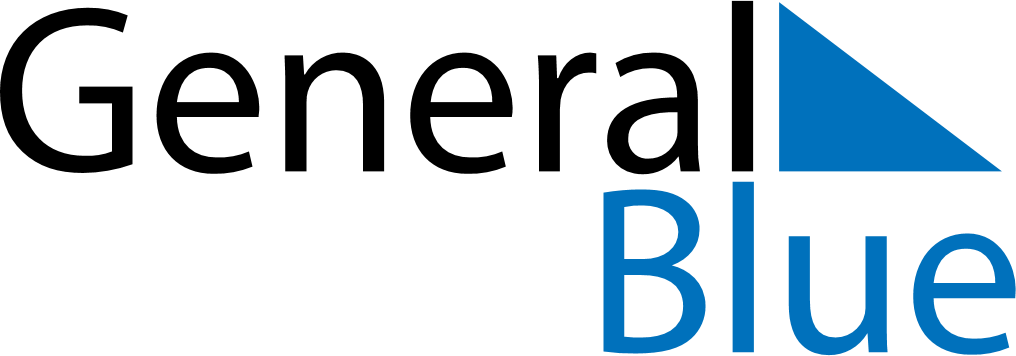 August 2024August 2024August 2024August 2024August 2024August 2024Viguera, La Rioja, SpainViguera, La Rioja, SpainViguera, La Rioja, SpainViguera, La Rioja, SpainViguera, La Rioja, SpainViguera, La Rioja, SpainSunday Monday Tuesday Wednesday Thursday Friday Saturday 1 2 3 Sunrise: 7:02 AM Sunset: 9:30 PM Daylight: 14 hours and 27 minutes. Sunrise: 7:03 AM Sunset: 9:28 PM Daylight: 14 hours and 24 minutes. Sunrise: 7:05 AM Sunset: 9:27 PM Daylight: 14 hours and 22 minutes. 4 5 6 7 8 9 10 Sunrise: 7:06 AM Sunset: 9:26 PM Daylight: 14 hours and 20 minutes. Sunrise: 7:07 AM Sunset: 9:25 PM Daylight: 14 hours and 18 minutes. Sunrise: 7:08 AM Sunset: 9:23 PM Daylight: 14 hours and 15 minutes. Sunrise: 7:09 AM Sunset: 9:22 PM Daylight: 14 hours and 13 minutes. Sunrise: 7:10 AM Sunset: 9:21 PM Daylight: 14 hours and 11 minutes. Sunrise: 7:11 AM Sunset: 9:20 PM Daylight: 14 hours and 8 minutes. Sunrise: 7:12 AM Sunset: 9:18 PM Daylight: 14 hours and 6 minutes. 11 12 13 14 15 16 17 Sunrise: 7:13 AM Sunset: 9:17 PM Daylight: 14 hours and 4 minutes. Sunrise: 7:14 AM Sunset: 9:15 PM Daylight: 14 hours and 1 minute. Sunrise: 7:15 AM Sunset: 9:14 PM Daylight: 13 hours and 59 minutes. Sunrise: 7:16 AM Sunset: 9:13 PM Daylight: 13 hours and 56 minutes. Sunrise: 7:17 AM Sunset: 9:11 PM Daylight: 13 hours and 54 minutes. Sunrise: 7:18 AM Sunset: 9:10 PM Daylight: 13 hours and 51 minutes. Sunrise: 7:19 AM Sunset: 9:08 PM Daylight: 13 hours and 49 minutes. 18 19 20 21 22 23 24 Sunrise: 7:20 AM Sunset: 9:07 PM Daylight: 13 hours and 46 minutes. Sunrise: 7:21 AM Sunset: 9:05 PM Daylight: 13 hours and 43 minutes. Sunrise: 7:22 AM Sunset: 9:04 PM Daylight: 13 hours and 41 minutes. Sunrise: 7:23 AM Sunset: 9:02 PM Daylight: 13 hours and 38 minutes. Sunrise: 7:24 AM Sunset: 9:01 PM Daylight: 13 hours and 36 minutes. Sunrise: 7:26 AM Sunset: 8:59 PM Daylight: 13 hours and 33 minutes. Sunrise: 7:27 AM Sunset: 8:57 PM Daylight: 13 hours and 30 minutes. 25 26 27 28 29 30 31 Sunrise: 7:28 AM Sunset: 8:56 PM Daylight: 13 hours and 28 minutes. Sunrise: 7:29 AM Sunset: 8:54 PM Daylight: 13 hours and 25 minutes. Sunrise: 7:30 AM Sunset: 8:53 PM Daylight: 13 hours and 22 minutes. Sunrise: 7:31 AM Sunset: 8:51 PM Daylight: 13 hours and 20 minutes. Sunrise: 7:32 AM Sunset: 8:49 PM Daylight: 13 hours and 17 minutes. Sunrise: 7:33 AM Sunset: 8:48 PM Daylight: 13 hours and 14 minutes. Sunrise: 7:34 AM Sunset: 8:46 PM Daylight: 13 hours and 12 minutes. 